 Estado do Rio Grande do Sul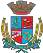 Câmara de Vereadores de Getúlio VargasBoletim Informativo Nº. 016/2019Sessão Ordinária do dia 9 de maio de 2019, às 18h30min, realizada na sede do Poder Legislativo, na Sala das Sessões Engenheiro Firmino Girardello, sob a Presidência do Vereador Paulo Cesar Borgmann, Secretariado pelo Vereador Domingo Borges de Oliveira, 1º Secretário, com presença dos Vereadores: Amilton José Lazzari, Aquiles Pessoa da Silva, Deliane Assunção Ponzi, Dinarte Afonso Tagliari Farias, Eloi Nardi, Jeferson Wilian Karpinski e Nelson Henrique Rogalski.PROPOSIÇÕES EM PAUTAPedido de Informações n.º 004/19, de 06-05-2019 - Vereador Nelson Henrique Rogalski - Solicita informações sobre quais providências estão sendo tomadas, pela Vigilância Sanitária, em relação a criação de animais no perímetro urbano de nosso Município.APROVADO POR UNANIMIDADEPedido de Providências n.º 013/19, de 06-05-2019 - Vereador Nelson Henrique Rogalski - Solicita que seja elevada a faixa de segurança já existente na Rua Professor Francisco Stawinski, em frente ao Colégio Estadual Antônio Scussel e Igreja Matriz Imaculada Conceição.APROVADO POR UNANIMIDADEPedido de Providências n.º 014/19, de 06-05-2019 - Vereador Paulo Cesar Borgmann - Sugere ao Executivo Municipal que seja construído uma parada de ônibus na Rua Alexandre Bramatti, proximidades do número 698.APROVADO POR UNANIMIDADEPedido de Providências n.º 015/19, de 07-05-2019 - Vereadora Deliane Assunção Ponzi - Solicita que seja realizada uma operação tapa buracos na Rua Senador Salgado Filho esquina com a Rua Antônio Balbinot, bairro Centro, nas proximidades do Clube 1.º de Maio.APROVADO POR UNANIMIDADEProjeto de Lei n.º 035/19, de 06-05-2019 - Executivo Municipal - Autoriza o Poder Executivo Municipal a efetuar a contratação de 01 (um) Enfermeiro em caráter temporário de excepcional interesse público.APROVADO POR UNANIMIDADEProjeto de Lei n.º 036/19, de 06-05-2019 - Executivo Municipal - Autoriza o Poder Executivo Municipal a efetuar a contratação de 02 (dois) Agente de Combate a Endemias em caráter temporário de excepcional interesse público.APROVADO POR UNANIMIDADEMoção n.º 008/19, de 22-04-2019 - Vereadora Deliane Assunção Ponzi – Solicita que seja encaminhada Moção de Protesto à Empresa Gaúcha de Rodovias (EGR) pelas condições do trevo de acesso à Getúlio Vargas, na ERS 135, sentido Passo Fundo/Getúlio Vargas.REJEITADO PELA MAIORIAMoção n.º 009/19, de 07-05-2019 - Vereador Paulo Cesar Borgmann – Solicita que seja encaminhada Moção de Parabenização à Secretaria Municipal de Educação, Cultura e Desporto pelo XXIV Fórum Municipal da Educação, XXI Fórum Regional de Educação e o XX Fórum Nacional da Educação.APROVADO POR UNANIMIDADECOMUNICADOSO horário de atendimento ao público na Casa é das 8h30min às 11h30min e das 13h30min às 17h. As Sessões Ordinárias do Poder Legislativo em maio serão realizadas nos dias 9, 16 e 30, às 18h30min, na Sala das Sessões Engenheiro Firmino Girardello, na Câmara de Vereadores. Participe!Para maiores informações acesse:www.getuliovargas.rs.leg.brGetúlio Vargas, 13 de maio de 2019Paulo Cesar BorgmannPresidência